13 ноября отмечается Всемирный День Доброты! В группе « VIBER» в сообществе «ДЦ Исток» был запущен Челлендж «Всем добра!», который пробудил светлые чувства в каждом.Творить добрые дела – невероятно просто, добро не измеряется деньгами, главное – начать. Даже просто добрая улыбка незнакомому человеку – уже способна творить чудеса!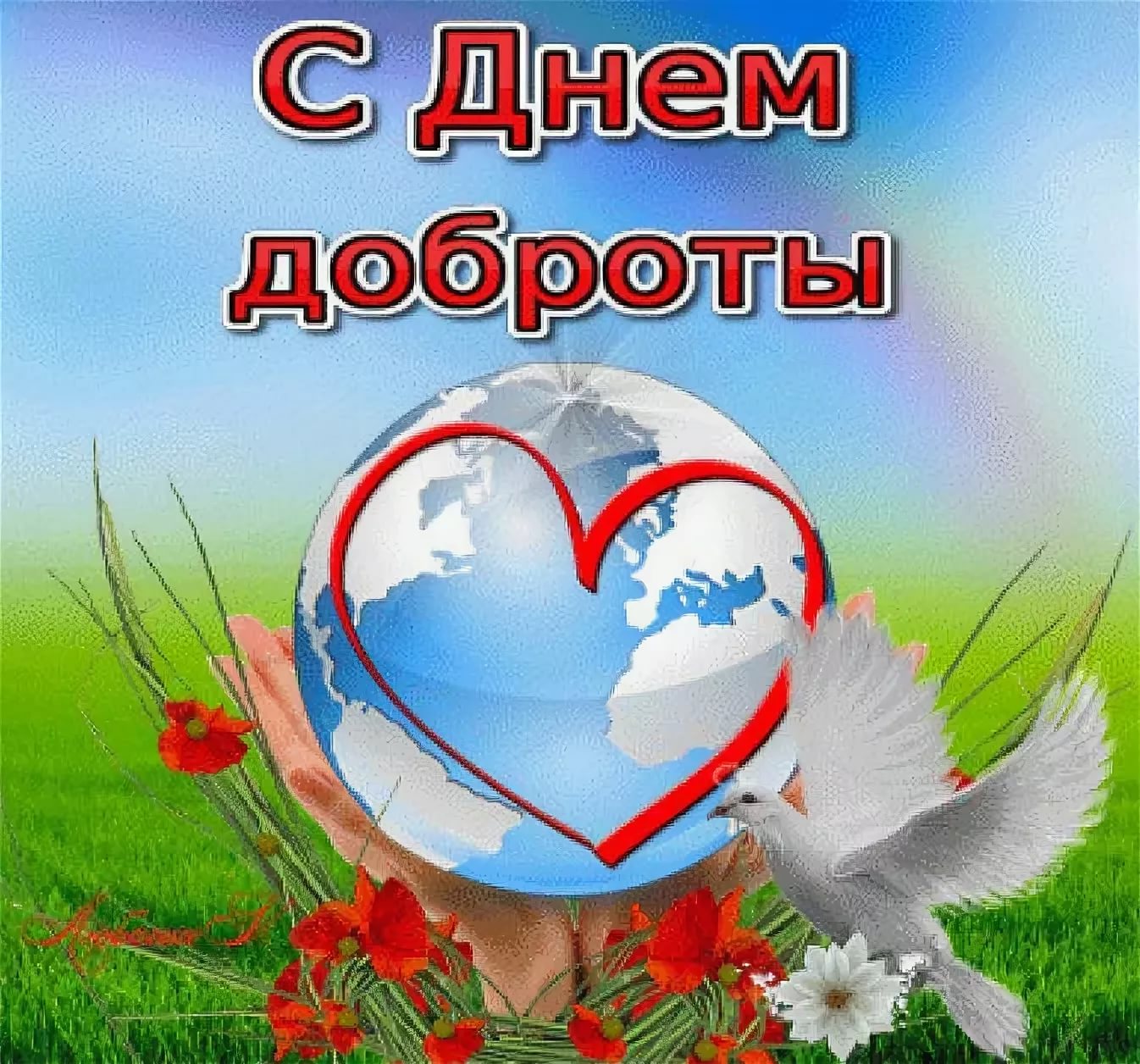 